Doküman No: SHGM.UOD.51859319.FR.51  Revizyon No - Tarihi: 00 - 00/00/0000							                           1/1						        BALON UÇUŞ ÖNCESİ KONTROL LİSTESİ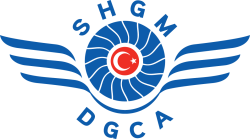 BALLOON PREFLIGHT CHECKLIST DENETLEME BİLGİLERİ / INSPECTION INFORMATIONS*C Checked *R Remark